                                                     ПРОЕКТ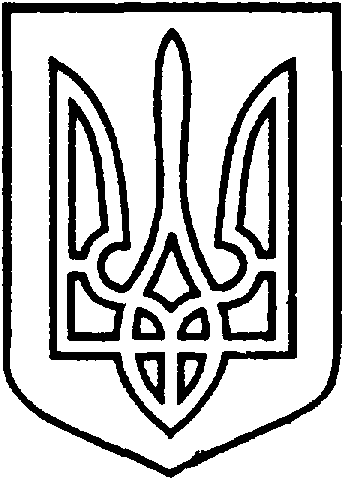 СЄВЄРОДОНЕЦЬКА МІСЬКА ВІЙСЬКОВО-ЦИВІЛЬНА АДМІНІСТРАЦІЯ  СЄВЄРОДОНЕЦЬКОГО РАЙОНУ  ЛУГАНСЬКОЇ  ОБЛАСТІРозпорядженнякерівника Сєвєродонецької міської  військово-цивільної адміністрації ____________2021                                                            № ______Про затвердження «Правил торгівлі на ринках Сєвєродонецької міської територіальної громади»Керуючись п. 8 ч. 3 статті 6 Закону України «Про військово-цивільні адміністрації» від 03.02.2015 № 141-VIII, Законом України «Про місцеве самоврядування в Україні» від 21.05.1997 № 280/97-ВР,  Законом України «Про  основні  принципи  та  вимоги  до  безпечності  та  якості  харчових  продуктів» № 771/97-ВР від 23.12.1997 р,    постановою  Кабінету  Міністрів  України від 29.07.2009 № 868 «Деякі питання організації діяльності продовольчих, непродовольчих та змішаних ринків», постановою  Кабінету  Міністрів  України від 15.06.2006 № 833 «Про затвердження Порядку провадження торговельної діяльності та правил торговельного обслуговування на ринку споживчих товарів»  беручи до уваги протокол  засідання  Координаційної  ради  з  питань  розвитку підприємництва у м. Сєвєродонецьку від 05.07.2021 № 3, висновок Комісії з вивчення та надання висновків про відповідність проекту регуляторного акту вимогам законодавства, лист Державної регуляторної служби України від ___ № ____ зобовʼязую:Затвердити «Правила торгівлі на ринках Сєвєродонецької міської територіальної громади» (Додаток).Вважати таким, що втратило чинність розпорядження керівника ВЦА м. Сєвєродонецьк від 07.12.2020 № 1161 «Про затвердження Правил торгівлі на ринках міста Сєвєродонецька» (у новій редакції).Дане розпорядження підлягає оприлюдненню.4.	Контроль за виконанням розпорядження залишаю за собою.Керівник Сєвєродонецької міської військово-цивільної адміністрації  	                     Олександр СТРЮК 